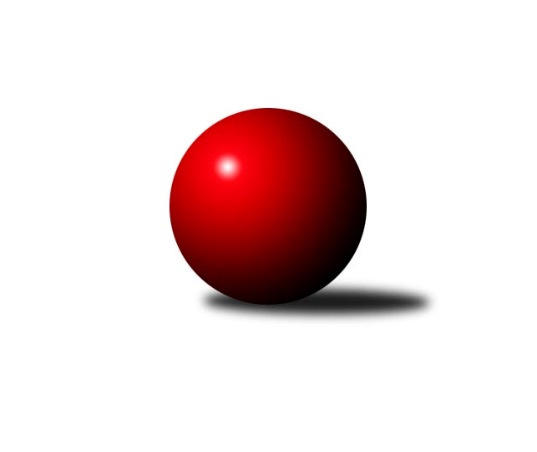 Č.3Ročník 2022/2023	23.9.2022Nejlepšího výkonu v tomto kole: 2717 dosáhlo družstvo: SC Olympia RadotínMistrovství Prahy 1 2022/2023Výsledky 3. kolaSouhrnný přehled výsledků:SK Žižkov C	- SK Žižkov B	1:7	2478:2550	2.5:9.5	21.9.TJ Radlice B	- SK Meteor C	5:3	2419:2337	8.0:4.0	21.9.TJ Kobylisy A	- KK Slavia Praha	4:4	2312:2347	5.5:6.5	22.9.VSK ČVUT 	- TJ Kobylisy B	6:2	2657:2543	7.0:5.0	22.9.KK Konstruktiva C	- SK Uhelné sklady	4:4	2505:2488	6.0:6.0	22.9.SC Olympia Radotín	- TJ Rudná	5:3	2717:2705	5.0:7.0	22.9.KK Slavoj C	- KK Velké Popovice	6:2	2686:2516	9.0:3.0	23.9.Tabulka družstev:	1.	KK Slavoj C	3	3	0	0	19.0 : 5.0 	25.0 : 11.0 	 2611	6	2.	SK Žižkov B	3	3	0	0	18.0 : 6.0 	25.5 : 10.5 	 2580	6	3.	SC Olympia Radotín	3	2	0	1	15.0 : 9.0 	17.0 : 19.0 	 2643	4	4.	VSK ČVUT	3	2	0	1	13.0 : 11.0 	18.0 : 18.0 	 2577	4	5.	SK Uhelné sklady	3	1	1	1	13.0 : 11.0 	17.0 : 19.0 	 2454	3	6.	KK Konstruktiva C	3	1	1	1	11.0 : 13.0 	19.0 : 17.0 	 2474	3	7.	TJ Kobylisy A	3	1	1	1	10.5 : 13.5 	15.5 : 20.5 	 2308	3	8.	TJ Radlice B	3	1	1	1	10.0 : 14.0 	18.5 : 17.5 	 2411	3	9.	TJ Rudná	3	1	0	2	12.0 : 12.0 	21.0 : 15.0 	 2536	2	10.	TJ Kobylisy B	3	1	0	2	10.5 : 13.5 	18.5 : 17.5 	 2443	2	11.	SK Meteor C	3	1	0	2	10.5 : 13.5 	15.0 : 21.0 	 2387	2	12.	KK Velké Popovice	2	0	1	1	6.0 : 10.0 	8.5 : 15.5 	 2467	1	13.	KK Slavia Praha	3	0	1	2	9.0 : 15.0 	15.0 : 21.0 	 2311	1	14.	SK Žižkov C	2	0	0	2	2.5 : 13.5 	6.5 : 17.5 	 2429	0Podrobné výsledky kola:	 SK Žižkov C	2478	1:7	2550	SK Žižkov B	Vladislav Škrabal	 	 196 	 190 		386 	 0:2 	 402 	 	203 	 199		Josef Gebr	Stanislava Sábová	 	 188 	 197 		385 	 0.5:1.5 	 426 	 	229 	 197		Irini Sedláčková	Adam Vaněček	 	 209 	 216 		425 	 0:2 	 439 	 	215 	 224		Anna Sailerová	Petr Opatovský	 	 208 	 187 		395 	 0:2 	 431 	 	216 	 215		Martin Lukáš	Tomáš Pokorný	 	 208 	 243 		451 	 1:1 	 413 	 	217 	 196		Miloslav Všetečka	Pavel Váňa	 	 223 	 213 		436 	 1:1 	 439 	 	211 	 228		Jan Neckářrozhodčí:  Vedoucí družstevNejlepší výkon utkání: 451 - Tomáš Pokorný	 TJ Radlice B	2419	5:3	2337	SK Meteor C	Lukáš Lehner	 	 221 	 195 		416 	 2:0 	 351 	 	187 	 164		Josef Jurášek	Jan Kamín	 	 234 	 245 		479 	 2:0 	 403 	 	190 	 213		Josef Tesař	Radek Lehner	 	 179 	 197 		376 	 2:0 	 362 	 	174 	 188		Ivana Vlková	Pavlína Kašparová	 	 211 	 186 		397 	 1:1 	 398 	 	192 	 206		Zdeněk Barcal	Leoš Kofroň	 	 164 	 195 		359 	 0:2 	 408 	 	199 	 209		Jan Petráček	Marek Lehner	 	 174 	 218 		392 	 1:1 	 415 	 	213 	 202		Přemysl Šámalrozhodčí:  Vedoucí družstevNejlepší výkon utkání: 479 - Jan Kamín	 TJ Kobylisy A	2312	4:4	2347	KK Slavia Praha	Václav Bouchal	 	 205 	 176 		381 	 1:1 	 402 	 	197 	 205		Karel Vaňata	Karel Sedláček	 	 172 	 198 		370 	 0:2 	 424 	 	223 	 201		Filip Knap	Pavel Mezek	 	 195 	 186 		381 	 1:1 	 376 	 	189 	 187		Petr Knap	Lubomír Chudoba	 	 178 	 180 		358 	 1.5:0.5 	 354 	 	178 	 176		Tomáš Jiránek	Karel Mašek	 	 203 	 199 		402 	 1:1 	 386 	 	184 	 202		Jan Václavík	Pavel Červinka	 	 200 	 220 		420 	 1:1 	 405 	 	216 	 189		Aleš Jungmannrozhodčí:  Vedoucí družstevNejlepší výkon utkání: 424 - Filip Knap	 VSK ČVUT 	2657	6:2	2543	TJ Kobylisy B	Pavel Jahelka	 	 244 	 232 		476 	 2:0 	 408 	 	214 	 194		Pavel Moravec	Adam Vejvoda	 	 231 	 247 		478 	 2:0 	 388 	 	189 	 199		Petr Moravec	Milan Vejvoda	 	 200 	 211 		411 	 0:2 	 463 	 	214 	 249		Jan Nowak	Jan Knyttl	 	 238 	 242 		480 	 2:0 	 411 	 	213 	 198		Zdeněk Šrot	Miroslav Kochánek	 	 187 	 199 		386 	 1:1 	 377 	 	198 	 179		Josef Mach	Jiří Piskáček	 	 220 	 206 		426 	 0:2 	 496 	 	241 	 255		Michal Matyskarozhodčí: Nejlepší výkon utkání: 496 - Michal Matyska	 KK Konstruktiva C	2505	4:4	2488	SK Uhelné sklady	Hana Kovářová	 	 203 	 226 		429 	 1:1 	 398 	 	216 	 182		Bohumil Bazika	Stanislav Vesecký	 	 213 	 226 		439 	 2:0 	 384 	 	192 	 192		Zbyněk Sedlák	Petr Barchánek	 	 221 	 184 		405 	 1:1 	 409 	 	197 	 212		Antonín Knobloch	Miroslav Klement	 	 228 	 192 		420 	 1:1 	 443 	 	200 	 243		Martin Novák	Ivan Harašta	 	 209 	 194 		403 	 1:1 	 415 	 	226 	 189		Tomáš Dvořák	Samuel Fujko	 	 207 	 202 		409 	 0:2 	 439 	 	218 	 221		Jan Hloušekrozhodčí:  Vedoucí družstevNejlepší výkon utkání: 443 - Martin Novák	 SC Olympia Radotín	2717	5:3	2705	TJ Rudná	Vojtěch Zlatník	 	 221 	 208 		429 	 0:2 	 467 	 	240 	 227		Ludmila Erbanová	Robert Asimus	 	 235 	 246 		481 	 2:0 	 443 	 	224 	 219		Miluše Kohoutová	Pavel Dvořák	 	 216 	 232 		448 	 1:1 	 423 	 	226 	 197		Pavel Strnad	Vladimír Zdražil	 	 241 	 223 		464 	 0:2 	 490 	 	258 	 232		Pavel Kasal	Petr Dvořák	 	 240 	 216 		456 	 2:0 	 427 	 	217 	 210		Jan Rokos	Martin Pondělíček	 	 213 	 226 		439 	 0:2 	 455 	 	221 	 234		Jaromír Bokrozhodčí:  Vedoucí družstevNejlepší výkon utkání: 490 - Pavel Kasal	 KK Slavoj C	2686	6:2	2516	KK Velké Popovice	Viktor Jungbauer	 	 242 	 227 		469 	 1:1 	 466 	 	220 	 246		Ladislav Musil	Jiří Kašpar	 	 215 	 226 		441 	 2:0 	 399 	 	192 	 207		Petr Kapal	Stanislav Březina	 	 240 	 235 		475 	 2:0 	 386 	 	187 	 199		Bedřich Švec	Miroslav Bubeník	 	 235 	 222 		457 	 2:0 	 410 	 	213 	 197		Jaruška Havrdová	Anton Stašák *1	 	 222 	 198 		420 	 1:1 	 422 	 	216 	 206		Jiří Mrzílek	Jan Bürger	 	 205 	 219 		424 	 1:1 	 433 	 	219 	 214		Martin Kučerkarozhodčí: střídání: *1 od 1. hodu Daniel KulhánekNejlepší výkon utkání: 475 - Stanislav BřezinaPořadí jednotlivců:	jméno hráče	družstvo	celkem	plné	dorážka	chyby	poměr kuž.	Maximum	1.	Vladimír Zdražil 	SC Olympia Radotín	478.50	316.3	162.3	4.3	2/2	(490)	2.	Adam Vejvoda 	VSK ČVUT 	458.50	313.5	145.0	6.0	2/2	(478)	3.	Martin Pondělíček 	SC Olympia Radotín	456.75	313.0	143.8	5.5	2/2	(472)	4.	Michal Matyska 	TJ Kobylisy B	450.25	300.0	150.3	4.5	2/2	(496)	5.	Stanislav Březina 	KK Slavoj C	449.67	295.0	154.7	2.0	3/3	(475)	6.	Pavel Dvořák 	SC Olympia Radotín	449.25	312.8	136.5	7.0	2/2	(450)	7.	Pavel Jahelka 	VSK ČVUT 	449.00	314.0	135.0	4.3	2/2	(476)	8.	Viktor Jungbauer 	KK Slavoj C	448.33	304.7	143.7	4.3	3/3	(469)	9.	Jan Neckář 	SK Žižkov B	446.75	301.8	145.0	5.0	2/2	(460)	10.	Miloslav Všetečka 	SK Žižkov B	446.25	297.8	148.5	4.0	2/2	(466)	11.	Ludmila Erbanová 	TJ Rudná	444.67	305.3	139.3	2.7	3/3	(467)	12.	Jan Kamín 	TJ Radlice B	444.25	302.5	141.8	3.3	2/2	(479)	13.	Luboš Kocmich 	VSK ČVUT 	443.00	283.5	159.5	1.0	2/2	(462)	14.	Jan Knyttl 	VSK ČVUT 	441.75	303.0	138.8	5.5	2/2	(480)	15.	Miroslav Bubeník 	KK Slavoj C	440.33	304.0	136.3	7.3	3/3	(457)	16.	Lukáš Lehner 	TJ Radlice B	439.50	298.0	141.5	3.5	2/2	(463)	17.	Pavel Váňa 	SK Žižkov C	436.50	299.0	137.5	7.0	2/2	(437)	18.	Jan Bürger 	KK Slavoj C	436.33	298.0	138.3	4.0	3/3	(455)	19.	Robert Asimus 	SC Olympia Radotín	435.75	290.0	145.8	1.5	2/2	(481)	20.	Ladislav Musil 	KK Velké Popovice	433.50	311.0	122.5	6.0	2/2	(466)	21.	Martin Novák 	SK Uhelné sklady	433.00	295.8	137.3	5.8	2/2	(443)	22.	Jiří Mrzílek 	KK Velké Popovice	433.00	297.0	136.0	7.0	2/2	(444)	23.	Jan Neckář  ml.	SK Žižkov B	432.50	307.5	125.0	8.0	2/2	(437)	24.	Jan Nowak 	TJ Kobylisy B	430.50	290.5	140.0	5.5	2/2	(463)	25.	Irini Sedláčková 	SK Žižkov B	430.00	296.3	133.8	6.3	2/2	(434)	26.	Jiří Kašpar 	KK Slavoj C	429.33	283.7	145.7	6.0	3/3	(441)	27.	Miluše Kohoutová 	TJ Rudná	426.00	291.0	135.0	3.0	3/3	(443)	28.	Jan Hloušek 	SK Uhelné sklady	425.75	303.0	122.8	8.3	2/2	(439)	29.	Jaromír Bok 	TJ Rudná	425.00	279.3	145.7	5.7	3/3	(455)	30.	Anna Sailerová 	SK Žižkov B	424.50	292.0	132.5	5.3	2/2	(449)	31.	Pavel Červinka 	TJ Kobylisy A	421.33	295.0	126.3	2.3	1/1	(431)	32.	Hana Kovářová 	KK Konstruktiva C	420.75	284.3	136.5	5.0	2/2	(429)	33.	Pavel Strnad 	TJ Rudná	419.00	296.3	122.7	8.3	3/3	(441)	34.	Petr Dvořák 	SC Olympia Radotín	417.50	301.0	116.5	7.0	2/2	(456)	35.	Stanislav Vesecký 	KK Konstruktiva C	415.50	285.0	130.5	7.3	2/2	(439)	36.	Tomáš Pokorný 	SK Žižkov C	415.50	292.0	123.5	7.5	2/2	(451)	37.	Pavlína Kašparová 	TJ Radlice B	414.75	291.8	123.0	10.0	2/2	(439)	38.	Petr Barchánek 	KK Konstruktiva C	414.50	294.0	120.5	6.5	2/2	(428)	39.	Jan Rokos 	TJ Rudná	413.67	290.3	123.3	7.3	3/3	(431)	40.	Miroslav Klement 	KK Konstruktiva C	412.50	284.8	127.8	9.8	2/2	(420)	41.	Jan Petráček 	SK Meteor C	411.67	302.3	109.3	10.3	3/3	(446)	42.	Milan Vejvoda 	VSK ČVUT 	411.50	288.5	123.0	9.5	2/2	(415)	43.	Samuel Fujko 	KK Konstruktiva C	411.00	288.3	122.8	8.8	2/2	(437)	44.	Adam Vaněček 	SK Žižkov C	411.00	293.5	117.5	11.0	2/2	(425)	45.	Tomáš Dvořák 	SK Uhelné sklady	410.50	290.5	120.0	8.0	2/2	(421)	46.	Martin Kučerka 	KK Velké Popovice	410.00	289.0	121.0	8.0	2/2	(433)	47.	Zdeněk Novák 	KK Slavia Praha	409.00	282.5	126.5	8.5	2/2	(430)	48.	Přemysl Šámal 	SK Meteor C	406.67	290.3	116.3	10.7	3/3	(415)	49.	Karel Mašek 	TJ Kobylisy A	406.00	284.3	121.7	7.3	1/1	(415)	50.	Josef Tesař 	SK Meteor C	405.67	283.3	122.3	9.3	3/3	(412)	51.	Filip Knap 	KK Slavia Praha	405.25	286.0	119.3	4.5	2/2	(424)	52.	Pavel Moravec 	TJ Kobylisy B	404.75	281.0	123.8	7.3	2/2	(415)	53.	Antonín Knobloch 	SK Uhelné sklady	402.75	292.8	110.0	9.5	2/2	(409)	54.	Zdeněk Barcal 	SK Meteor C	402.67	288.0	114.7	7.3	3/3	(411)	55.	Bohumil Bazika 	SK Uhelné sklady	401.25	283.0	118.3	8.5	2/2	(417)	56.	Bedřich Švec 	KK Velké Popovice	400.50	277.5	123.0	7.5	2/2	(415)	57.	Jiří Piskáček 	VSK ČVUT 	400.00	285.0	115.0	10.8	2/2	(426)	58.	Josef Gebr 	SK Žižkov B	392.00	278.5	113.5	9.5	2/2	(402)	59.	Ivana Vlková 	SK Meteor C	391.50	278.0	113.5	7.0	2/3	(421)	60.	Zdeněk Šrot 	TJ Kobylisy B	391.50	283.5	108.0	10.5	2/2	(411)	61.	Jaruška Havrdová 	KK Velké Popovice	390.50	278.0	112.5	13.0	2/2	(410)	62.	Karel Vaňata 	KK Slavia Praha	386.75	269.0	117.8	9.5	2/2	(405)	63.	Radek Lehner 	TJ Radlice B	386.25	273.0	113.3	9.8	2/2	(396)	64.	Petr Moravec 	TJ Kobylisy B	386.00	293.0	93.0	11.5	2/2	(388)	65.	Petr Opatovský 	SK Žižkov C	385.50	277.5	108.0	10.0	2/2	(395)	66.	Jan Václavík 	KK Slavia Praha	384.25	280.0	104.3	9.8	2/2	(403)	67.	Josef Kučera 	SK Meteor C	381.50	258.5	123.0	9.5	2/3	(404)	68.	Stanislava Sábová 	SK Žižkov C	380.50	269.5	111.0	8.5	2/2	(385)	69.	Zbyněk Sedlák 	SK Uhelné sklady	380.25	274.0	106.3	7.8	2/2	(384)	70.	Josef Mach 	TJ Kobylisy B	376.75	270.5	106.3	15.3	2/2	(382)	71.	Pavel Mezek 	TJ Kobylisy A	376.00	273.5	102.5	8.0	1/1	(381)	72.	Václav Bouchal 	TJ Kobylisy A	375.67	267.0	108.7	9.3	1/1	(381)	73.	Marek Lehner 	TJ Radlice B	375.00	265.3	109.8	9.3	2/2	(392)	74.	Lubomír Chudoba 	TJ Kobylisy A	373.67	278.3	95.3	12.3	1/1	(388)	75.	Jaromír Žítek 	TJ Kobylisy A	371.00	274.0	97.0	12.0	1/1	(389)	76.	Josef Jurášek 	SK Meteor C	367.50	263.5	104.0	12.0	2/3	(384)	77.	Jiří Spěváček 	TJ Rudná	366.50	268.5	98.0	14.0	2/3	(376)	78.	Leoš Kofroň 	TJ Radlice B	366.25	264.0	102.3	8.8	2/2	(374)	79.	Petr Knap 	KK Slavia Praha	364.75	256.0	108.8	15.0	2/2	(380)	80.	Tomáš Jiránek 	KK Slavia Praha	353.00	254.0	99.0	11.5	2/2	(354)	81.	Karel Sedláček 	TJ Kobylisy A	350.00	251.5	98.5	12.0	1/1	(370)		Pavel Kasal 	TJ Rudná	490.00	321.0	169.0	1.0	1/3	(490)		Martin Lukáš 	SK Žižkov B	434.50	316.5	118.0	8.0	1/2	(438)		Anton Stašák 	KK Slavoj C	430.00	283.0	147.0	3.0	1/3	(430)		Vojtěch Zlatník 	SC Olympia Radotín	429.00	307.0	122.0	10.0	1/2	(429)		Daniel Kulhánek 	KK Slavoj C	420.00	307.0	113.0	6.0	1/3	(420)		Robert Kratochvíl 	TJ Kobylisy B	415.00	281.0	134.0	3.0	1/2	(415)		Tomáš Kazimour 	SK Žižkov C	414.00	281.0	133.0	3.0	1/2	(414)		Radek Pauk 	SC Olympia Radotín	410.00	293.0	117.0	8.0	1/2	(410)		Ivan Harašta 	KK Konstruktiva C	404.00	281.0	123.0	4.0	1/2	(405)		Tomáš Jícha 	KK Velké Popovice	400.00	279.0	121.0	7.0	1/2	(400)		Petr Kapal 	KK Velké Popovice	399.00	272.0	127.0	10.0	1/2	(399)		Miroslav Kochánek 	VSK ČVUT 	396.50	287.0	109.5	8.0	1/2	(407)		Karel Hybš 	KK Konstruktiva C	395.00	284.0	111.0	10.0	1/2	(395)		Martin Šimek 	SC Olympia Radotín	390.00	269.0	121.0	10.0	1/2	(390)		Aleš Jungmann 	KK Slavia Praha	387.00	271.0	116.0	5.0	1/2	(405)		Vladislav Škrabal 	SK Žižkov C	386.00	271.0	115.0	11.0	1/2	(386)		Karel Erben 	TJ Kobylisy B	378.00	259.0	119.0	12.0	1/2	(378)Sportovně technické informace:Starty náhradníků:registrační číslo	jméno a příjmení 	datum startu 	družstvo	číslo startu26592	Daniel Kulhánek	23.09.2022	KK Slavoj C	1x12108	Pavel Kasal	22.09.2022	TJ Rudná	1x26382	Vojtěch Zlatník	22.09.2022	SC Olympia Radotín	1x13003	Tomáš Jiránek	22.09.2022	KK Slavia Praha	2x
Hráči dopsaní na soupisku:registrační číslo	jméno a příjmení 	datum startu 	družstvo	Program dalšího kola:4. kolo27.9.2022	út	17:00	SK Meteor C - KK Slavoj C	27.9.2022	út	17:00	TJ Kobylisy B - SC Olympia Radotín	27.9.2022	út	17:30	KK Slavia Praha - SK Uhelné sklady	29.9.2022	čt	17:00	TJ Kobylisy A - VSK ČVUT 	Nejlepší šestka kola - absolutněNejlepší šestka kola - absolutněNejlepší šestka kola - absolutněNejlepší šestka kola - absolutněNejlepší šestka kola - dle průměru kuželenNejlepší šestka kola - dle průměru kuželenNejlepší šestka kola - dle průměru kuželenNejlepší šestka kola - dle průměru kuželenNejlepší šestka kola - dle průměru kuželenPočetJménoNázev týmuVýkonPočetJménoNázev týmuPrůměr (%)Výkon1xMichal MatyskaKobylisy B4962xJan KamínRadlice B121.664791xPavel KasalRudná4901xMichal MatyskaKobylisy B117.044961xRobert AsimusRadotín4811xPavel KasalRudná114.684901xJan KnyttlČVUT4801xJan KnyttlČVUT113.274801xJan KamínRadlice B4791xAdam VejvodaČVUT112.794781xAdam VejvodaČVUT4781xRobert AsimusRadotín112.57481